О внесении изменения в Порядок разработки и реализации муниципальных программ Канашского муниципального округа Чувашской Республики  В соответствии с постановлением Кабинета Министров Чувашской Республики от 14 апреля 2011 года № 145 «Об утверждении Порядка разработки и реализации государственных программ Чувашской Республики», Администрация Канашского муниципального округа Чувашской Республики постановляет:Внести в Порядок разработки и реализации муниципальных программ Канашского муниципального округа Чувашской Республики,  утвержденный постановлением администрации Канашского муниципального округа Чувашской Республики от 09.01.2023 № 19 (с изменением от 28 февраля 2023 г. № 173), следующее изменение:              дополнить пунктом 3.12. следующего содержания:              «3.12. Муниципальные программы, предлагаемые к реализации начиная с очередного финансового года, а также изменения в ранее утвержденные муниципальные программы подлежат утверждению не позднее чем за один месяц до дня внесения проекта Собрания депутатов Канашского муниципального округа Чувашской Республики о бюджете Канашского муниципального округа Чувашской Республики на очередной финансовый год (очередной финансовый год и плановый период) в Собрание депутатов Канашского муниципального округа Чувашской Республики.».2.  Контроль за исполнением настоящего постановления возложить на заместителя главы администрации – начальника управления сельского хозяйства, экономики и инвестиционной деятельности администрации Канашского муниципального округа Чувашской Республики.3. Настоящее постановление вступает в силу после его официального опубликования.Глава муниципального округа                                                                              С.Н. МихайловЧĂВАШ РЕСПУБЛИКИНКАНАШ МУНИЦИПАЛЛĂ ОКРУГĚНАДМИНИСТРАЦИЙĚЙЫШĂНУ15.11.2023 1388 № Канаш хули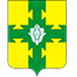 АДМИНИСТРАЦИЯКАНАШСКОГО МУНИЦИПАЛЬНОГО ОКРУГАЧУВАШСКОЙ РЕСПУБЛИКИПОСТАНОВЛЕНИЕ 15.11.2023 № 1388 город Канаш